Kopiëren en Plakken met sneltoets Ctrl+C en Ctrl+VVul het inschrijfformulier in met je eigen gegevens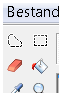 Kopieer alle woorden 1 voor 1 met de sneltoets Ctrl+CPlak met Ctrl+V de gegevens in de tabel eronderU handtekening is nodig dus die maakt u in Paint. (via zoeken)Teken met het potlood je eigen handtekeningSelecteer je handtekening door er over heen te slepen met de selectie cursor Rechtermuisklik Kopiëren – werkboek openen – Cursor plaatsen in vak - PlakkenOm u zo goed mogelijk van dienst te zijn kunt u zich hier inschrijven.Vul de 1e tabel in met uw eigen gegevens en kopieer met ctrl c en ctrl v de tekst 1 voor 1 in de 2e tabelInschrijfformulier invullenMaak gebruik van Ctrl + c en Ctrl + vOpen het programma Paint (via zoeken - vergrootglas) Teken met de potlood uw handtekening in witte vlak.Selecteer de handtekening en kopieer deze in het onderstaande vak.
	Voorbeeld handtekening         Plak hier uw handtekening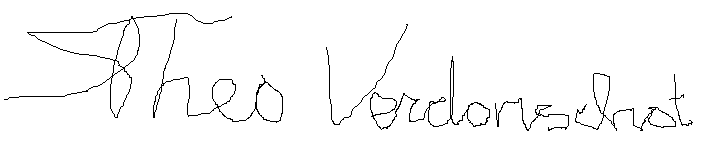 Handtekening: 	VoornamenTheoAchternaamVerdonschotRoepnaamTheiStraat, huisnummerPark 2Postcode, plaatsTelefoonMobielEmailGeboortedatumNationaliteitVerzenden naar onderstaande gegevensVoornamenAchternaamRoepnaamStraat, huisnummerPostcode, plaatsTelefoonMobielEmailGeboortedatumNationaliteit